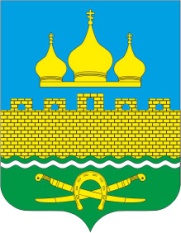 РОССИЙСКАЯФЕДЕРАЦИЯРОСТОВСКАЯ ОБЛАСТЬМУНИЦИПАЛЬНОЕ ОБРАЗОВАНИЕ«ТРОИЦКОЕ СЕЛЬСКОЕ ПОСЕЛЕНИЕ»СОБРАНИЕ ДЕПУТАТОВ ТРОИЦКОГО СЕЛЬСКОГО ПОСЕЛЕНИЯРЕШЕНИЕОб утверждении Положения о порядке проведения конкурса на замещение вакантной должности муниципальной службы в муниципальном образовании «Троицкое сельское поселение»Принято Собранием депутатов                                                                                             30.10.2019 г.В целях отбора наиболее подготовленного лица, имеющего необходимое образование, профессиональные знания и способного по своим личным и деловым качествам находиться на муниципальной службе, занимать муниципальную должность, в соответствии с Федеральным законом от 06.10.2003 г. № 131-ФЗ «Об общих принципах организации местного самоуправления в Российской Федерации», Федеральным законом от 02.03.2007 г. № 25-ФЗ «О муниципальной службе в Российской Федерации», Областным законом от 09.10.2007 г. № 786-ЗС «О муниципальной службе в Ростовской области», руководствуясь Уставом муниципального образования  «Троицкое сельское поселение»,  Собрание депутатов Троицкого сельского поселения РЕШИЛО:Утвердить Положение о порядке проведения конкурса на замещение вакантной должности муниципальной службы в муниципальном образовании «Троицкое сельское поселение», согласно Приложению.Признать утратившим силу решение Собрания депутатов Троицкого сельского поселения от 03.03.2017 г. № 34 «Об утверждении Положения о порядке проведения конкурса на замещение вакантной должности муниципальной службы в муниципальном образовании «Троицкое сельское поселение».Решение вступает в силу с момента его подписания и подлежит опубликованию (обнародованию).Контроль за выполнением настоящего решения возложить на комиссию по местному самоуправлению и охране общественного порядка (председатель Быстрый Н.Д.).Председатель Собрания депутатов – глава Троицкого сельского поселения						Г.В.Туевс. Троицкое30.10.2019 г.№ 177Приложениек решению Собрания депутатов Троицкого сельского поселения от 30.10.2019 г. № 177ПОЛОЖЕНИЕО порядке проведения конкурса на замещение вакантной должности муниципальной службы в муниципальном образовании «Троицкое сельское поселение»Статья 1. Общие положенияНастоящим Положением, в соответствии с Федеральным законом от 02.03.2007 г. № 25-ФЗ «О муниципальной службе в Российской Федерации», определяется порядок и условия проведения конкурса на замещение вакантной должности муниципальной службы в Администрации Троицкого сельского поселения.Целью проведения конкурса на замещение вакантной должности муниципальной службы (далее по тексту – конкурс) является обеспечение конституционного права граждан Российской Федерации на равный доступ к муниципальной службе, а также содействие продвижению по службе муниципальных служащих.Конкурс на замещение вакантной должности муниципальной службы в муниципальном образовании «Троицкое сельское поселение» (далее– вакантная должность муниципальной службы) объявляется по решению представителя нанимателя (работодателя при наличии вакантной (не замещенной муниципальным служащим) должности муниципальной службы.Работодателем муниципальных служащих, замещающих должности муниципальной службы в Администрации Троицкого сельского поселения, является глава Администрации Троицкого сельского поселения.Конкурс на замещение вакантной должности муниципальной службы не проводится:при заключении срочного трудового договора;при назначении на должность муниципальной службы гражданина (муниципального служащего), состоящего в кадровом резерве, сформированном на конкурсной основе;при назначении муниципального служащего на иную должность муниципальной службы в случае невозможности исполнения должностных обязанностей по замещаемой должности по состоянию здоровья в соответствии с медицинским заключением;при назначении муниципального служащего на иную должность муниципальной службы в связи с сокращением должностей муниципальной службы, реорганизацией или изменением структуры Администрации Троицкого сельского поселения, или ее ликвидацией.По решению работодателя конкурс может не проводится при назначении на должности муниципальной службы, относящиеся к группе младших должностей муниципальной службы.Статья 2. Участники конкурсаПраво на участие в конкурсе имеют граждане Российской Федерации, граждане иностранных государств-участников международных договоров Российской Федерации, в соответствии с которыми иностранные граждане имеют право находиться на муниципальной службе (далее – гражданин, претендент), достигшие возраста 18 лет, владеющие государственным языком и не имеющие оснований для отказа в рассмотрении документов и недопущения к участию в конкурсе.Конкурс проводится среди граждан, впервые или вновь поступающих на муниципальную службу и подавших документы, указанные в пункте 1 статьи 3 Положения, на участие в нем. При проведении конкурса претендентам, допущенным к участию в конкурсе, гарантируется равенство прав в соответствии с действующим законодательством.Муниципальный служащий вправе участвовать в конкурсе по собственной инициативе на общих основаниях независимо от того, какую должность муниципальной службы он замещает.Статья 3. Перечень документов, необходимых для участия в конкурсеГражданин, изъявивший желание участвовать в конкурсе, представляет специалисту по кадровой работе Администрации Троицкого сельского поселения следующие документы:1) заявление с просьбой о поступлении на муниципальную службу и замещении должности муниципальной службы;2) собственноручно заполненную и подписанную анкету по форме, установленной уполномоченным Правительством Российской Федерации федеральным органом исполнительной власти;3) паспорт;4) трудовую книжку, за исключением случаев, когда трудовой договор (контракт) заключается впервые;5) документ об образовании;6) страховое свидетельство обязательного пенсионного страхования, за исключением случаев, когда трудовой договор (контракт) заключается впервые;7) свидетельство о постановке физического лица на учет в налоговом органе по месту жительства на территории Российской Федерации;8) документы воинского учета - для граждан, пребывающих в запасе, и лиц, подлежащих призыву на военную службу;9) заключение медицинской организации об отсутствии заболевания, препятствующего поступлению на муниципальную службу;10) сведения о доходах за год, предшествующий году поступления на муниципальную службу, об имуществе и обязательствах имущественного характера;10.1) сведения, предусмотренные статьей 15.1 Федерального закона от 02.03.2007 г. № 25-ФЗ «О муниципальной службе в Российской Федерации»;11) иные документы, предусмотренные федеральными законами, указами Президента Российской Федерации и постановлениями Правительства Российской Федерации.Документы, указанные в пункте 1 настоящей статьи, представляются работодателю в течение 20 календарных дней со дня объявления об их приеме.Гражданин (муниципальный служащий) может представить другие документы, дополняющие информацию о его профессиональных и личностных качествах.Достоверность сведений, представленных претендентом на имя главы Администрации Троицкого сельского поселения для участия в конкурсе, подлежит проверке, которую осуществляет специалист по кадровой работе Администрации Троицкого сельского поселения в течение 10 календарных дней со дня их представления.Статья 4. Основания для отказа в рассмотрении документов и недопущении к участию в конкурсеНесвоевременное представление документов, представление их не в полном объеме или с нарушением правил оформления без уважительной причины являются основанием для отказа претенденту в их приеме.Конкурсная комиссия вправе отказать претенденту в участии в конкурсе на основании несвоевременного или неполного представления документов, указанных в пункте 1 статьи 3 Положения.Претендент не допускается к участию в конкурсе в случае:представления подложных документов или заведомо ложных сведений;вступления в законную силу решения суда о признании гражданина недееспособным или ограниченно дееспособным;наличия подтвержденного заключением медицинского учреждения заболевания, препятствующего поступлению на муниципальную службу;осуждения к наказанию, исключающему возможность исполнения должностных обязанностей по должности муниципальной службы, по приговору суда, вступившему в законную силу;достижение предельного возраста, установленного для замещения должности муниципальной службы;в иных случаях, обусловленных ограничениями и запретами, установленными Федеральным законом «О муниципальной службе в Российской Федерации».В случае если претендент не допускается к участию в конкурсе, он информируется в письменной форме о причинах отказа ему в участии в конкурсе до дня проведения конкурса.Гражданин, не допущенный к участию в конкурсе, вправе обжаловать это решение в соответствии с законодательством Российской Федерации.Статья 5. Подготовка проведения конкурса и его проведениеКонкурс на замещение муниципальной должности может проводиться в форме конкурса документов с участием или без участия претендентов, а также в форме конкурса-испытания.При проведении конкурса документов конкурсная комиссия оценивает претендентов на замещение вакантных муниципальных должностей на основании представленных ими документов, а также результатов прохождения претендентом муниципальной службы, государственной гражданской службы, осуществления другой трудовой, научной и иной деятельности.Конкурс-испытание проводится в два этапа:- первый этап – конкурс документов, представленных претендентами;- второй этап – не позднее чем за 15 календарных дней до начала второго этапа конкурса гражданам (муниципальным служащим),допущенным к участию в конкурсе, направляется сообщение о дате, месте и времени его проведения.Прохождение испытания на соответствие претендента требованиям, предъявляемым к должностям муниципальной службы, которое может проводиться в форме индивидуального собеседования, анкетирования, написания реферата по вопросам, связанным с выполнением должностных обязанностей по муниципальной должности, подготовке проектов документов. Решение о дате, месте и времени проведения второго этапа конкурса принимается представителем работодателя после проверки достоверности сведений, представленных претендентами на замещение вакантной должности муниципальной службы.Представитель работодателя не позднее чем за 20 календарных дней до дня проведения конкурса публикует объявление о приеме документов для участия в конкурсе в периодическом печатном издании, определенном в качестве источника официального опубликования муниципальных правовых актов, или обнародует его в порядке, установленном Уставом муниципального образования «Троицкое сельское поселение», а также размещает информацию о проведении конкурса на официальном сайте Администрации Троицкого сельского поселения в сети Интернет.В публикуемом (обнародуемом) объявлении о приеме документов для участия в конкурсе указываются наименование вакантной должности муниципальной службы, квалификационные требования, предъявляемые к претенденту на замещение этой должности, проект трудового договора, место и время приема документов, подлежащих представлению в соответствии с пунктом 1 статьи 3 настоящего Положения, срок, до истечения которого принимаются указанные документы, сведения о дате, времени и месте проведения конкурса, а также сведения об источнике подробной информации о конкурсе (телефон, факс, электронная почта, адрес официального сайта Администрации Троицкого сельского поселения в сети Интернет).На официальном сайте Администрации Троицкого сельского поселения в сети Интернет размещается следующая информация о конкурсе:наименование вакантной должности муниципальной службы;требования, предъявляемые к претенденту на замещение вакантной должности муниципальной службы;условия прохождения муниципальной службы;проект трудового договора;место и время приема документов, подлежащих представлению в соответствии с пунктом 10 настоящего Положения, с указанием срока, до истечения которого принимаются указанные документы;дата проведения конкурса, место и порядок его проведения;другие информационные материалы.Решение о проведении конкурса оформляется соответствующим муниципальным правовым актом, подготавливаемым специалистом по кадровой работе администрации Троицкого сельского поселения, которое подлежит официальному опубликованию в средствах массовой информации.Конкурс проводится на замещение муниципальных должностей, относящихся к группам высших, главных, ведущих, старших муниципальных должностей.Конкурс может не проводится при замещении муниципальных должностей, относящихся к группе младших муниципальных должностей.Документы, предоставляемые претендентом для проведения конкурса, направляются специалистом по кадровой работе Администрации Троицкого сельского поселения в конкурсную комиссию.Расходы претендентов на замещение муниципальной должности по участию в конкурсе (проезд к месту проведения конкурса и обратно, наем жилого помещений, проживание, пользование услугами средств связи всех видов и другие расходы) осуществляются ими за счет собственных средств.Результаты конкурса отражаются в протоколе конкурсной комиссии, который подписывается председателем, заместителем председателя, секретарем и членами конкурсной комиссии, присутствовавшими на заседании конкурсной комиссии.Конкурсная комиссия принимает решение о признании конкурса несостоявшимся в следующих случаях:отсутствия заявлений претендентов на участие в конкурсе;отзыва всех заявлений претендентов во время проведения конкурса;подачи заявления от одного претендента.Если в результате проведения конкурса не были выявлены претенденты, отвечающие требованиям, предъявляемым к муниципальной должности, глава Администрации Троицкого сельского поселения может принять решение о проведении повторного конкурса.Каждому претенденту сообщается о результатах конкурса в письменной форме в течение 30 календарных дней со дня его завершения.Результаты конкурса претенденты вправе обжаловать в судебном порядке.Статья 6. Состав конкурсной комиссии и полномочия ее членовДля проведения конкурса правовым актом работодателя образуется конкурсная комиссия. Состав конкурсной комиссии, сроки и порядок ее работы, а также методика проведения конкурса определяются правовым актом работодателя. Состав конкурсной комиссии формируется таким образом, чтобы была исключена возможность возникновения конфликта интересов, которые могли бы повлиять на принимаемые конкурсной комиссией решения.Проект муниципального правового акта о проведении конкурса на замещение муниципальной должности, о формировании состава конкурсной комиссии подготавливается специалистом по кадровой работе Администрации Троицкого сельского поселения.Конкурсная комиссия состоит из председателя комиссии, заместителя председателя, секретаря и 4 членов конкурсной комиссии. Все члены конкурсной комиссии должны иметь достаточный уровень квалификации в сфере деятельности, предусмотренный муниципальной  должностью, подлежащей замещению по конкурсу, и при принятии решения обладают равными правами.Конкурсную комиссию возглавляет председатель. Председатель конкурсной комиссии организует работу комиссии, назначает время и место проведения заседания комиссии, ведет заседание комиссии.В случае отсутствия председателя комиссии его полномочия осуществляет заместитель председателя.Секретарь конкурсной комиссии оповещает членов комиссии и приглашенных лиц о месте, дате и времени проведения заседания, ведет и оформляет протокол заседания комиссии.Секретарем конкурсной комиссии назначается специалист по кадровой работе Администрации Троицкого сельского поселения.В состав конкурсной комиссии в качестве ее членов включаются:юрист при Администрации Троицкого сельского поселения;представители подразделений Администрации, имеющих функциональную взаимосвязь с подразделением, в котором на конкурсной основе замещается должность муниципальной службы.По согласованию с конкурсной комиссией могут быть привлечены независимые эксперты-специалисты по вопросам, связанным с муниципальной службой, которые не имеют права голоса при голосовании. Оценка качеств претендента независимыми экспертами-специалистами учитывается при принятии решения конкурсной комиссией.Статья 7. Порядок работы и принятия решения конкурсной комиссиейПри оценке профессионального уровня, конкурсная комиссия исходит из соответствующих квалификационных требований к муниципальной должности, должностной инструкции по этой должности, а также иных требований, установленных муниципальными правовыми актами Администрации Троицкого сельского поселения.Заседание конкурсной комиссии проводится при наличии не менее двух претендентов.Заседание комиссии считается правомочным, если на нем присутствует не менее двух третей от общего числа ее членов.При проведении конкурса конкурсная комиссия оценивает кандидатов на основании представленных ими документов об образовании, прохождении муниципальной и (или) государственной службы, осуществлении другой трудовой деятельности, а также на основе конкурсных процедур с использованием не противоречащих действующему законодательству методов оценки профессиональных и личностных качеств кандидатов, включая индивидуальное собеседование, анкетирование, проведение групповых дискуссий, написание реферата или тестирование по вопросам, связанным с выполнением должностных обязанностей по вакантной должности муниципальной службы, на замещение которой претендуют кандидаты.При равенстве голосов решающим является голос председателя конкурсной комиссии.Решение конкурсной комиссии принимается в отсутствие кандидата.Заседание конкурсной комиссии оформляется протоколом, который подписывается всеми членами конкурсной комиссии, присутствовавшими на заседании.По итогам конкурса конкурсная комиссия принимает одно из следующих решений:о признании одного из претендентов победителем конкурса;о признании конкурса несостоявшимся;о признании всех претендентов не соответствующими квалификационным требованиям к муниципальной должности.Решения конкурсной комиссии по результатам проведения конкурса принимаются открытым голосованием простым большинством голосов ее членов, присутствовавших на заседании.Решение конкурсной комиссии принимается в отсутствие претендента и является основание для назначения его на муниципальную должность либо отказа в таком назначении.По результатам проведения второго этапа конкурса конкурсная комиссия представляет работодателю протокол, в котором определяются кандидаты, признаваемые победителями конкурса, и кандидат, рекомендуемый для назначения на вакантную должность муниципальной службы.Решение конкурсной комиссии направляется главе Администрации Троицкого сельского поселения в течение трех дней с момента окончания конкурса.По результатам конкурса работодатель заключает договор с одним из кандидатов, признанных конкурсной комиссией победителями, и издает правовой акт о его назначении на вакантную должность муниципальной службы.Статья 8. Заключительные положенияКонкурс признается несостоявшимся, если в результате его проведения не были выявлены кандидаты, отвечающие квалификационным требованиям к вакантной должности муниципальной службы, на замещение которой он был объявлен, или в конкурсе приняло участие менее двух кандидатов. Работодатель может принять решение о проведении повторного конкурса.Кандидатам, участвовавшим в конкурсе, специалист по кадровой работе сообщает о результатах конкурса в письменной форме в течение 10 дней со дня его завершения. Информация о результатах конкурса также размещается на сайте Администрации Троицкого сельского поселения.Документы претендентов на замещение должности муниципальной службы, не допущенных к участию в конкурсе, и кандидатов, участвовавших в конкурсе, могут быть им возвращены по письменному заявлению в течение трех лет со дня завершения конкурса. До истечения этого срока специалист по кадровой работе обеспечивает хранение документов в установленном действующим законодательством порядке.Кандидат вправе обжаловать решение конкурсной комиссии в соответствии с законодательством Российской Федерации.Конкурс на включение в кадровый резерв для замещения вакантных должностей муниципальной службы проводится в порядке, установленном настоящим Положением.